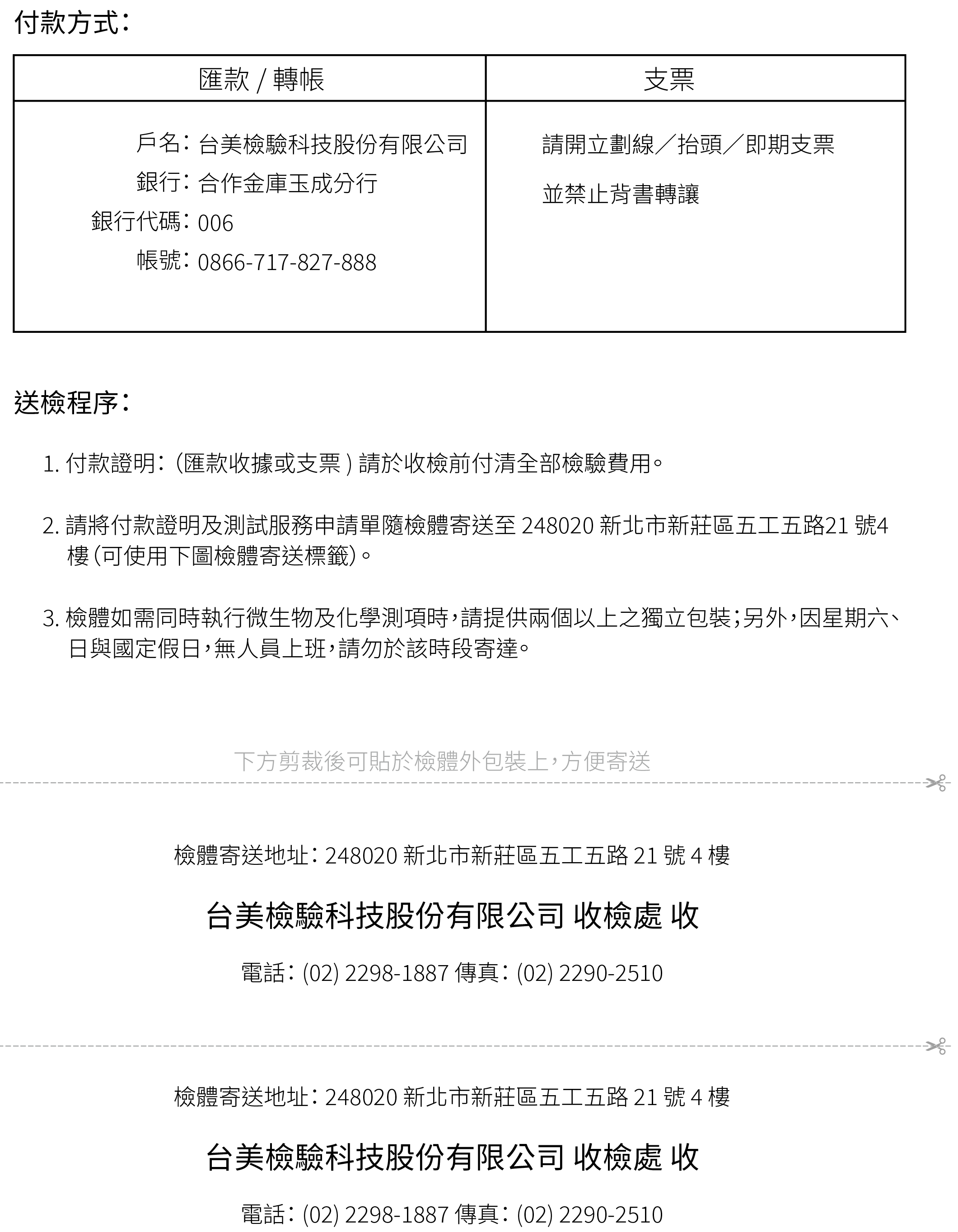 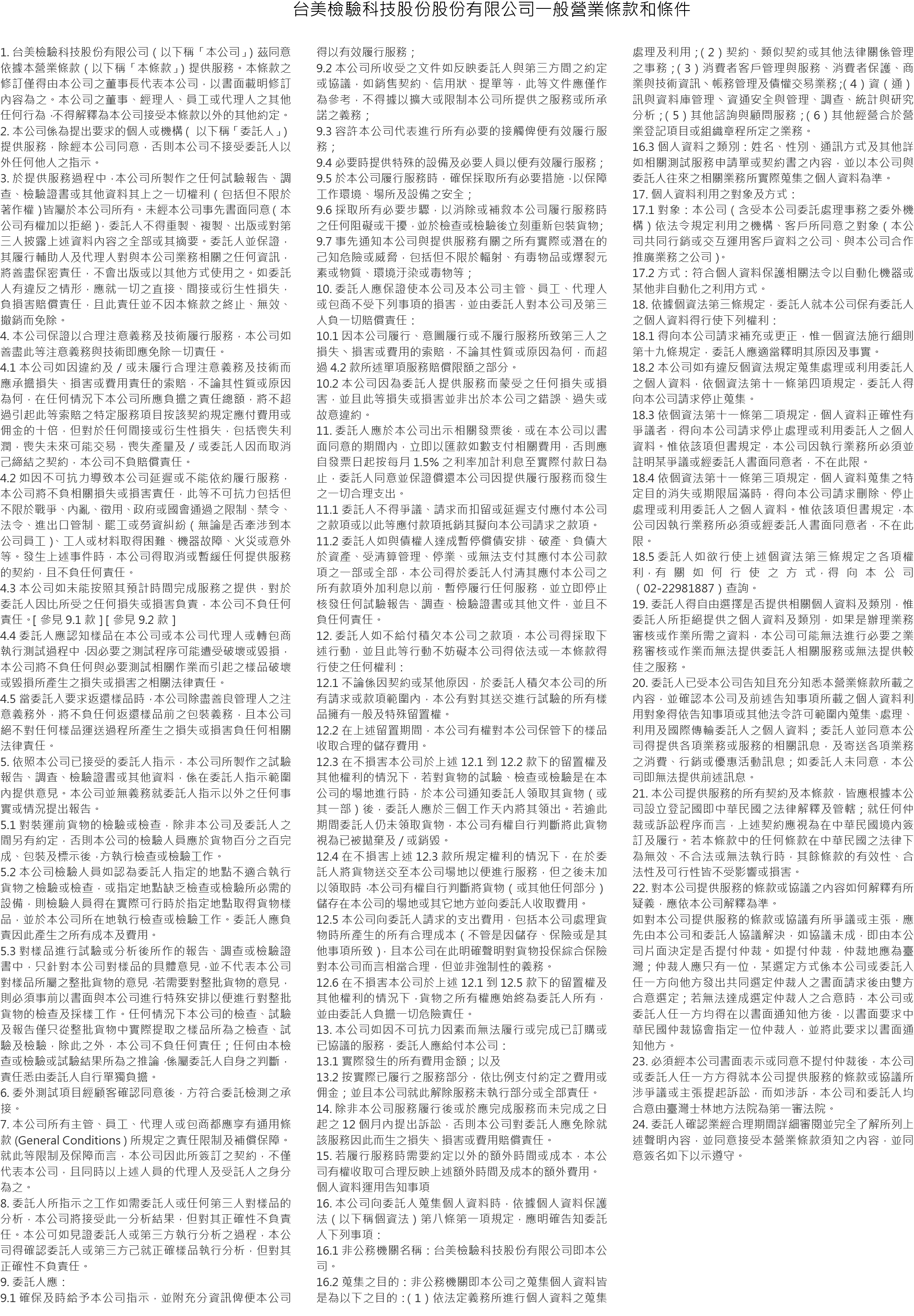 1.委託單位基本資訊：(請務必勾選  )1.委託單位基本資訊：(請務必勾選  )1.委託單位基本資訊：(請務必勾選  )1.委託單位基本資訊：(請務必勾選  )1.委託單位基本資訊：(請務必勾選  )1.委託單位基本資訊：(請務必勾選  )1.委託單位基本資訊：(請務必勾選  )1.委託單位基本資訊：(請務必勾選  )1.委託單位基本資訊：(請務必勾選  )1.委託單位基本資訊：(請務必勾選  )1.委託單位基本資訊：(請務必勾選  )委託單位：委託單位：委託單位：統一編號：統一編號：發票抬頭：發票抬頭：發票抬頭：同委託單位其它：同委託單位其它：同委託單位其它：同委託單位其它：聯 絡 人：聯 絡 人：發票抬頭：發票抬頭：發票抬頭：同委託單位其它：同委託單位其它：同委託單位其它：同委託單位其它：聯絡電話：聯絡電話：報告抬頭：報告抬頭：報告抬頭：同委託單位同發票抬頭同發票抬頭同發票抬頭手    機：手    機：報告抬頭：報告抬頭：報告抬頭：其它：其它：其它：其它：傳    真：傳    真：報告地址：報告地址：報告地址：E-MAIL ：E-MAIL ：郵寄資料：郵寄資料：郵寄資料：同報告地址   其它：同報告地址   其它：同報告地址   其它：同報告地址   其它：報告樣式：(皆含電子檔報告)報告樣式：(皆含電子檔報告)中文英文(勾選2種加收費用)(勾選英文報告，請務必提供英文資訊)中文英文(勾選2種加收費用)(勾選英文報告，請務必提供英文資訊)2.檢體&報告資訊：(1件檢體填寫1張申請單，請務必勾選 )2.檢體&報告資訊：(1件檢體填寫1張申請單，請務必勾選 )2.檢體&報告資訊：(1件檢體填寫1張申請單，請務必勾選 )2.檢體&報告資訊：(1件檢體填寫1張申請單，請務必勾選 )2.檢體&報告資訊：(1件檢體填寫1張申請單，請務必勾選 )2.檢體&報告資訊：(1件檢體填寫1張申請單，請務必勾選 )2.檢體&報告資訊：(1件檢體填寫1張申請單，請務必勾選 )2.檢體&報告資訊：(1件檢體填寫1張申請單，請務必勾選 )2.檢體&報告資訊：(1件檢體填寫1張申請單，請務必勾選 )2.檢體&報告資訊：(1件檢體填寫1張申請單，請務必勾選 )2.檢體&報告資訊：(1件檢體填寫1張申請單，請務必勾選 )檢體(樣品)名   稱：檢體(樣品)名   稱：檢體(樣品)名   稱：報告用途：報告用途：報告用途：出口用途出口用途自主管理研發研發通路販售通路販售其它 包裝方式：包裝方式：包裝方式：完整販售包裝完整販售包裝完整密封包裝(標示未完整)完整密封包裝(標示未完整)完整密封包裝(標示未完整)散裝散裝其它 製造公司：製造公司：製造公司：同委託單位同委託單位其它 其它 其它 其它 其它 其它 製造日期：製造日期：製造日期：有效期限：有效期限：批    號：批    號：批    號：原 產 地：原 產 地：報告聯絡窗口：報告聯絡窗口：報告聯絡窗口：聯絡電話：聯絡電話：其他檢體訊息：其他檢體訊息：其他檢體訊息：檢體運送方式：檢體運送方式：檢體運送方式：室溫   冷藏室溫   冷藏冷凍冷凍冷凍冷凍冷凍冷凍以上檢體資訊係由委託單位提供且確認，並依實際送樣之檢體資訊完整揭露於正式報告中，報告上之樣品狀態以照片方式呈現在報告裡，本公司保留報告俢正之權力。(未填寫相關資訊視同“ 無 ”) 以上檢體資訊係由委託單位提供且確認，並依實際送樣之檢體資訊完整揭露於正式報告中，報告上之樣品狀態以照片方式呈現在報告裡，本公司保留報告俢正之權力。(未填寫相關資訊視同“ 無 ”) 以上檢體資訊係由委託單位提供且確認，並依實際送樣之檢體資訊完整揭露於正式報告中，報告上之樣品狀態以照片方式呈現在報告裡，本公司保留報告俢正之權力。(未填寫相關資訊視同“ 無 ”) 以上檢體資訊係由委託單位提供且確認，並依實際送樣之檢體資訊完整揭露於正式報告中，報告上之樣品狀態以照片方式呈現在報告裡，本公司保留報告俢正之權力。(未填寫相關資訊視同“ 無 ”) 以上檢體資訊係由委託單位提供且確認，並依實際送樣之檢體資訊完整揭露於正式報告中，報告上之樣品狀態以照片方式呈現在報告裡，本公司保留報告俢正之權力。(未填寫相關資訊視同“ 無 ”) 以上檢體資訊係由委託單位提供且確認，並依實際送樣之檢體資訊完整揭露於正式報告中，報告上之樣品狀態以照片方式呈現在報告裡，本公司保留報告俢正之權力。(未填寫相關資訊視同“ 無 ”) 以上檢體資訊係由委託單位提供且確認，並依實際送樣之檢體資訊完整揭露於正式報告中，報告上之樣品狀態以照片方式呈現在報告裡，本公司保留報告俢正之權力。(未填寫相關資訊視同“ 無 ”) 以上檢體資訊係由委託單位提供且確認，並依實際送樣之檢體資訊完整揭露於正式報告中，報告上之樣品狀態以照片方式呈現在報告裡，本公司保留報告俢正之權力。(未填寫相關資訊視同“ 無 ”) 以上檢體資訊係由委託單位提供且確認，並依實際送樣之檢體資訊完整揭露於正式報告中，報告上之樣品狀態以照片方式呈現在報告裡，本公司保留報告俢正之權力。(未填寫相關資訊視同“ 無 ”) 以上檢體資訊係由委託單位提供且確認，並依實際送樣之檢體資訊完整揭露於正式報告中，報告上之樣品狀態以照片方式呈現在報告裡，本公司保留報告俢正之權力。(未填寫相關資訊視同“ 無 ”) 以上檢體資訊係由委託單位提供且確認，並依實際送樣之檢體資訊完整揭露於正式報告中，報告上之樣品狀態以照片方式呈現在報告裡，本公司保留報告俢正之權力。(未填寫相關資訊視同“ 無 ”) 3.委託檢測項目：(請勾選  )3.委託檢測項目：(請勾選  )3.委託檢測項目：(請勾選  )3.委託檢測項目：(請勾選  )3.委託檢測項目：(請勾選  )3.委託檢測項目：(請勾選  )3.委託檢測項目：(請勾選  )3.委託檢測項目：(請勾選  )3.委託檢測項目：(請勾選  )3.委託檢測項目：(請勾選  )3.委託檢測項目：(請勾選  )Ａ、檢體類別Ａ、檢體類別Ａ、檢體類別Ａ、檢體類別Ａ、檢體類別Ａ、檢體類別Ａ、檢體類別Ａ、檢體類別Ａ、檢體類別Ａ、檢體類別Ａ、檢體類別液體 玻璃、金屬、陶瓷、塑膠（片）砧板 粒狀／粉狀檢體 紙張 木／竹材製品皮革 柔濕巾紡織品（布、棉線）殺菌霧化機、儀器 UV燈、LED燈管 濾水器、濾芯 水管、導尿管 油漆塗料其它：檢體是否具有防水特性：是 否請備註前處理或使用條件，如稀釋條件，照射距離，作用面等：液體 玻璃、金屬、陶瓷、塑膠（片）砧板 粒狀／粉狀檢體 紙張 木／竹材製品皮革 柔濕巾紡織品（布、棉線）殺菌霧化機、儀器 UV燈、LED燈管 濾水器、濾芯 水管、導尿管 油漆塗料其它：檢體是否具有防水特性：是 否請備註前處理或使用條件，如稀釋條件，照射距離，作用面等：液體 玻璃、金屬、陶瓷、塑膠（片）砧板 粒狀／粉狀檢體 紙張 木／竹材製品皮革 柔濕巾紡織品（布、棉線）殺菌霧化機、儀器 UV燈、LED燈管 濾水器、濾芯 水管、導尿管 油漆塗料其它：檢體是否具有防水特性：是 否請備註前處理或使用條件，如稀釋條件，照射距離，作用面等：液體 玻璃、金屬、陶瓷、塑膠（片）砧板 粒狀／粉狀檢體 紙張 木／竹材製品皮革 柔濕巾紡織品（布、棉線）殺菌霧化機、儀器 UV燈、LED燈管 濾水器、濾芯 水管、導尿管 油漆塗料其它：檢體是否具有防水特性：是 否請備註前處理或使用條件，如稀釋條件，照射距離，作用面等：液體 玻璃、金屬、陶瓷、塑膠（片）砧板 粒狀／粉狀檢體 紙張 木／竹材製品皮革 柔濕巾紡織品（布、棉線）殺菌霧化機、儀器 UV燈、LED燈管 濾水器、濾芯 水管、導尿管 油漆塗料其它：檢體是否具有防水特性：是 否請備註前處理或使用條件，如稀釋條件，照射距離，作用面等：液體 玻璃、金屬、陶瓷、塑膠（片）砧板 粒狀／粉狀檢體 紙張 木／竹材製品皮革 柔濕巾紡織品（布、棉線）殺菌霧化機、儀器 UV燈、LED燈管 濾水器、濾芯 水管、導尿管 油漆塗料其它：檢體是否具有防水特性：是 否請備註前處理或使用條件，如稀釋條件，照射距離，作用面等：液體 玻璃、金屬、陶瓷、塑膠（片）砧板 粒狀／粉狀檢體 紙張 木／竹材製品皮革 柔濕巾紡織品（布、棉線）殺菌霧化機、儀器 UV燈、LED燈管 濾水器、濾芯 水管、導尿管 油漆塗料其它：檢體是否具有防水特性：是 否請備註前處理或使用條件，如稀釋條件，照射距離，作用面等：液體 玻璃、金屬、陶瓷、塑膠（片）砧板 粒狀／粉狀檢體 紙張 木／竹材製品皮革 柔濕巾紡織品（布、棉線）殺菌霧化機、儀器 UV燈、LED燈管 濾水器、濾芯 水管、導尿管 油漆塗料其它：檢體是否具有防水特性：是 否請備註前處理或使用條件，如稀釋條件，照射距離，作用面等：液體 玻璃、金屬、陶瓷、塑膠（片）砧板 粒狀／粉狀檢體 紙張 木／竹材製品皮革 柔濕巾紡織品（布、棉線）殺菌霧化機、儀器 UV燈、LED燈管 濾水器、濾芯 水管、導尿管 油漆塗料其它：檢體是否具有防水特性：是 否請備註前處理或使用條件，如稀釋條件，照射距離，作用面等：液體 玻璃、金屬、陶瓷、塑膠（片）砧板 粒狀／粉狀檢體 紙張 木／竹材製品皮革 柔濕巾紡織品（布、棉線）殺菌霧化機、儀器 UV燈、LED燈管 濾水器、濾芯 水管、導尿管 油漆塗料其它：檢體是否具有防水特性：是 否請備註前處理或使用條件，如稀釋條件，照射距離，作用面等：液體 玻璃、金屬、陶瓷、塑膠（片）砧板 粒狀／粉狀檢體 紙張 木／竹材製品皮革 柔濕巾紡織品（布、棉線）殺菌霧化機、儀器 UV燈、LED燈管 濾水器、濾芯 水管、導尿管 油漆塗料其它：檢體是否具有防水特性：是 否請備註前處理或使用條件，如稀釋條件，照射距離，作用面等：B、測試方法&作用時間測試方法：經討論後依台美建議方法執行 其它指定方法：作用時間：30秒 5分鐘 10分鐘 30分鐘 1小時 4小時 24小時 48小時其它時間：(不執行7 - 15小時之作用時間)B、測試方法&作用時間測試方法：經討論後依台美建議方法執行 其它指定方法：作用時間：30秒 5分鐘 10分鐘 30分鐘 1小時 4小時 24小時 48小時其它時間：(不執行7 - 15小時之作用時間)B、測試方法&作用時間測試方法：經討論後依台美建議方法執行 其它指定方法：作用時間：30秒 5分鐘 10分鐘 30分鐘 1小時 4小時 24小時 48小時其它時間：(不執行7 - 15小時之作用時間)B、測試方法&作用時間測試方法：經討論後依台美建議方法執行 其它指定方法：作用時間：30秒 5分鐘 10分鐘 30分鐘 1小時 4小時 24小時 48小時其它時間：(不執行7 - 15小時之作用時間)B、測試方法&作用時間測試方法：經討論後依台美建議方法執行 其它指定方法：作用時間：30秒 5分鐘 10分鐘 30分鐘 1小時 4小時 24小時 48小時其它時間：(不執行7 - 15小時之作用時間)B、測試方法&作用時間測試方法：經討論後依台美建議方法執行 其它指定方法：作用時間：30秒 5分鐘 10分鐘 30分鐘 1小時 4小時 24小時 48小時其它時間：(不執行7 - 15小時之作用時間)B、測試方法&作用時間測試方法：經討論後依台美建議方法執行 其它指定方法：作用時間：30秒 5分鐘 10分鐘 30分鐘 1小時 4小時 24小時 48小時其它時間：(不執行7 - 15小時之作用時間)B、測試方法&作用時間測試方法：經討論後依台美建議方法執行 其它指定方法：作用時間：30秒 5分鐘 10分鐘 30分鐘 1小時 4小時 24小時 48小時其它時間：(不執行7 - 15小時之作用時間)B、測試方法&作用時間測試方法：經討論後依台美建議方法執行 其它指定方法：作用時間：30秒 5分鐘 10分鐘 30分鐘 1小時 4小時 24小時 48小時其它時間：(不執行7 - 15小時之作用時間)B、測試方法&作用時間測試方法：經討論後依台美建議方法執行 其它指定方法：作用時間：30秒 5分鐘 10分鐘 30分鐘 1小時 4小時 24小時 48小時其它時間：(不執行7 - 15小時之作用時間)B、測試方法&作用時間測試方法：經討論後依台美建議方法執行 其它指定方法：作用時間：30秒 5分鐘 10分鐘 30分鐘 1小時 4小時 24小時 48小時其它時間：(不執行7 - 15小時之作用時間)C、菌種項目臨床菌-皮膚金黃色葡萄球菌 Staphylococcus aureus  表皮葡萄群菌 Staphylococcus epidermidis化膿性鏈球菌 Streptococcus pyogenes  糠秕馬拉色氏菌(皮屑芽孢菌) Malassezia furfur痤瘡丙酸桿菌 Cutibacterium acnes臨床菌-呼吸道肺炎克雷伯氏菌 Klebsiella pneumoniae   肺炎鏈球菌 Streptococcus pneumonia嗜肺退伍軍人菌 Legionella pneumophila  流感嗜血桿菌 Haemophilus influenza臨床菌-腸道大腸桿菌 Escherichia coli  腸炎弧菌 Vibrio parahaemolyticus創傷弧菌 Vibrio vulnificus  宋內氏志賀氏菌 Shigella sonnei鼠傷寒沙門氏桿菌 Salmonella enterica subsp. enterica (血清型Typhimurium)  霍亂弧菌 Vibrio cholera大腸桿菌 O157:H7Escherichia coli O157:H7  艱難梭狀芽孢桿菌 Clostridium difficile 幽門螺旋桿菌 Helicobacter pylori臨床菌-口腔變異鏈球菌 Streptococcus mutans  牙齦卟啉單胞菌 Porphyromonas gingivalis伴放線凝聚桿菌 【俗稱:牙周致病菌】Aggregatibacter actinomycetemcomitans臨床菌-泌尿生殖系統腐生葡萄球菌 Staphylococcus saprophyticus 臨床菌-抗藥性菌耐甲氧西林金黃色葡萄球菌 Methicillin-Resistant Staphylococcus aureus多重抗藥性綠膿桿菌 Multidrug-Resistant Pseudomonas aeruginosa環境菌綠膿桿菌 Pseudomonas aeruginosa  產氣莢膜桿菌 Clostridium perfringens仙人掌桿菌 Bacillus cereus  單核球增多性李斯特菌 Listeria monocytogenes枯草芽孢桿菌 Bacillus subtilis subsp. spizizenii  梭狀芽孢桿菌 Clostridium sporogenes糞腸球菌 Enterococcus faecalis黴菌黑麴菌 Aspergillus niger  巴西麴菌 Aspergillus brasiliensis 白色念珠菌 Candida albicans  義大利青黴菌 Penicillium italicum鬚毛癬菌 Trichophyton mentagrophytes  球毛殼菌 Chaetomium globosumsisC、菌種項目臨床菌-皮膚金黃色葡萄球菌 Staphylococcus aureus  表皮葡萄群菌 Staphylococcus epidermidis化膿性鏈球菌 Streptococcus pyogenes  糠秕馬拉色氏菌(皮屑芽孢菌) Malassezia furfur痤瘡丙酸桿菌 Cutibacterium acnes臨床菌-呼吸道肺炎克雷伯氏菌 Klebsiella pneumoniae   肺炎鏈球菌 Streptococcus pneumonia嗜肺退伍軍人菌 Legionella pneumophila  流感嗜血桿菌 Haemophilus influenza臨床菌-腸道大腸桿菌 Escherichia coli  腸炎弧菌 Vibrio parahaemolyticus創傷弧菌 Vibrio vulnificus  宋內氏志賀氏菌 Shigella sonnei鼠傷寒沙門氏桿菌 Salmonella enterica subsp. enterica (血清型Typhimurium)  霍亂弧菌 Vibrio cholera大腸桿菌 O157:H7Escherichia coli O157:H7  艱難梭狀芽孢桿菌 Clostridium difficile 幽門螺旋桿菌 Helicobacter pylori臨床菌-口腔變異鏈球菌 Streptococcus mutans  牙齦卟啉單胞菌 Porphyromonas gingivalis伴放線凝聚桿菌 【俗稱:牙周致病菌】Aggregatibacter actinomycetemcomitans臨床菌-泌尿生殖系統腐生葡萄球菌 Staphylococcus saprophyticus 臨床菌-抗藥性菌耐甲氧西林金黃色葡萄球菌 Methicillin-Resistant Staphylococcus aureus多重抗藥性綠膿桿菌 Multidrug-Resistant Pseudomonas aeruginosa環境菌綠膿桿菌 Pseudomonas aeruginosa  產氣莢膜桿菌 Clostridium perfringens仙人掌桿菌 Bacillus cereus  單核球增多性李斯特菌 Listeria monocytogenes枯草芽孢桿菌 Bacillus subtilis subsp. spizizenii  梭狀芽孢桿菌 Clostridium sporogenes糞腸球菌 Enterococcus faecalis黴菌黑麴菌 Aspergillus niger  巴西麴菌 Aspergillus brasiliensis 白色念珠菌 Candida albicans  義大利青黴菌 Penicillium italicum鬚毛癬菌 Trichophyton mentagrophytes  球毛殼菌 Chaetomium globosumsisC、菌種項目臨床菌-皮膚金黃色葡萄球菌 Staphylococcus aureus  表皮葡萄群菌 Staphylococcus epidermidis化膿性鏈球菌 Streptococcus pyogenes  糠秕馬拉色氏菌(皮屑芽孢菌) Malassezia furfur痤瘡丙酸桿菌 Cutibacterium acnes臨床菌-呼吸道肺炎克雷伯氏菌 Klebsiella pneumoniae   肺炎鏈球菌 Streptococcus pneumonia嗜肺退伍軍人菌 Legionella pneumophila  流感嗜血桿菌 Haemophilus influenza臨床菌-腸道大腸桿菌 Escherichia coli  腸炎弧菌 Vibrio parahaemolyticus創傷弧菌 Vibrio vulnificus  宋內氏志賀氏菌 Shigella sonnei鼠傷寒沙門氏桿菌 Salmonella enterica subsp. enterica (血清型Typhimurium)  霍亂弧菌 Vibrio cholera大腸桿菌 O157:H7Escherichia coli O157:H7  艱難梭狀芽孢桿菌 Clostridium difficile 幽門螺旋桿菌 Helicobacter pylori臨床菌-口腔變異鏈球菌 Streptococcus mutans  牙齦卟啉單胞菌 Porphyromonas gingivalis伴放線凝聚桿菌 【俗稱:牙周致病菌】Aggregatibacter actinomycetemcomitans臨床菌-泌尿生殖系統腐生葡萄球菌 Staphylococcus saprophyticus 臨床菌-抗藥性菌耐甲氧西林金黃色葡萄球菌 Methicillin-Resistant Staphylococcus aureus多重抗藥性綠膿桿菌 Multidrug-Resistant Pseudomonas aeruginosa環境菌綠膿桿菌 Pseudomonas aeruginosa  產氣莢膜桿菌 Clostridium perfringens仙人掌桿菌 Bacillus cereus  單核球增多性李斯特菌 Listeria monocytogenes枯草芽孢桿菌 Bacillus subtilis subsp. spizizenii  梭狀芽孢桿菌 Clostridium sporogenes糞腸球菌 Enterococcus faecalis黴菌黑麴菌 Aspergillus niger  巴西麴菌 Aspergillus brasiliensis 白色念珠菌 Candida albicans  義大利青黴菌 Penicillium italicum鬚毛癬菌 Trichophyton mentagrophytes  球毛殼菌 Chaetomium globosumsisC、菌種項目臨床菌-皮膚金黃色葡萄球菌 Staphylococcus aureus  表皮葡萄群菌 Staphylococcus epidermidis化膿性鏈球菌 Streptococcus pyogenes  糠秕馬拉色氏菌(皮屑芽孢菌) Malassezia furfur痤瘡丙酸桿菌 Cutibacterium acnes臨床菌-呼吸道肺炎克雷伯氏菌 Klebsiella pneumoniae   肺炎鏈球菌 Streptococcus pneumonia嗜肺退伍軍人菌 Legionella pneumophila  流感嗜血桿菌 Haemophilus influenza臨床菌-腸道大腸桿菌 Escherichia coli  腸炎弧菌 Vibrio parahaemolyticus創傷弧菌 Vibrio vulnificus  宋內氏志賀氏菌 Shigella sonnei鼠傷寒沙門氏桿菌 Salmonella enterica subsp. enterica (血清型Typhimurium)  霍亂弧菌 Vibrio cholera大腸桿菌 O157:H7Escherichia coli O157:H7  艱難梭狀芽孢桿菌 Clostridium difficile 幽門螺旋桿菌 Helicobacter pylori臨床菌-口腔變異鏈球菌 Streptococcus mutans  牙齦卟啉單胞菌 Porphyromonas gingivalis伴放線凝聚桿菌 【俗稱:牙周致病菌】Aggregatibacter actinomycetemcomitans臨床菌-泌尿生殖系統腐生葡萄球菌 Staphylococcus saprophyticus 臨床菌-抗藥性菌耐甲氧西林金黃色葡萄球菌 Methicillin-Resistant Staphylococcus aureus多重抗藥性綠膿桿菌 Multidrug-Resistant Pseudomonas aeruginosa環境菌綠膿桿菌 Pseudomonas aeruginosa  產氣莢膜桿菌 Clostridium perfringens仙人掌桿菌 Bacillus cereus  單核球增多性李斯特菌 Listeria monocytogenes枯草芽孢桿菌 Bacillus subtilis subsp. spizizenii  梭狀芽孢桿菌 Clostridium sporogenes糞腸球菌 Enterococcus faecalis黴菌黑麴菌 Aspergillus niger  巴西麴菌 Aspergillus brasiliensis 白色念珠菌 Candida albicans  義大利青黴菌 Penicillium italicum鬚毛癬菌 Trichophyton mentagrophytes  球毛殼菌 Chaetomium globosumsisC、菌種項目臨床菌-皮膚金黃色葡萄球菌 Staphylococcus aureus  表皮葡萄群菌 Staphylococcus epidermidis化膿性鏈球菌 Streptococcus pyogenes  糠秕馬拉色氏菌(皮屑芽孢菌) Malassezia furfur痤瘡丙酸桿菌 Cutibacterium acnes臨床菌-呼吸道肺炎克雷伯氏菌 Klebsiella pneumoniae   肺炎鏈球菌 Streptococcus pneumonia嗜肺退伍軍人菌 Legionella pneumophila  流感嗜血桿菌 Haemophilus influenza臨床菌-腸道大腸桿菌 Escherichia coli  腸炎弧菌 Vibrio parahaemolyticus創傷弧菌 Vibrio vulnificus  宋內氏志賀氏菌 Shigella sonnei鼠傷寒沙門氏桿菌 Salmonella enterica subsp. enterica (血清型Typhimurium)  霍亂弧菌 Vibrio cholera大腸桿菌 O157:H7Escherichia coli O157:H7  艱難梭狀芽孢桿菌 Clostridium difficile 幽門螺旋桿菌 Helicobacter pylori臨床菌-口腔變異鏈球菌 Streptococcus mutans  牙齦卟啉單胞菌 Porphyromonas gingivalis伴放線凝聚桿菌 【俗稱:牙周致病菌】Aggregatibacter actinomycetemcomitans臨床菌-泌尿生殖系統腐生葡萄球菌 Staphylococcus saprophyticus 臨床菌-抗藥性菌耐甲氧西林金黃色葡萄球菌 Methicillin-Resistant Staphylococcus aureus多重抗藥性綠膿桿菌 Multidrug-Resistant Pseudomonas aeruginosa環境菌綠膿桿菌 Pseudomonas aeruginosa  產氣莢膜桿菌 Clostridium perfringens仙人掌桿菌 Bacillus cereus  單核球增多性李斯特菌 Listeria monocytogenes枯草芽孢桿菌 Bacillus subtilis subsp. spizizenii  梭狀芽孢桿菌 Clostridium sporogenes糞腸球菌 Enterococcus faecalis黴菌黑麴菌 Aspergillus niger  巴西麴菌 Aspergillus brasiliensis 白色念珠菌 Candida albicans  義大利青黴菌 Penicillium italicum鬚毛癬菌 Trichophyton mentagrophytes  球毛殼菌 Chaetomium globosumsisC、菌種項目臨床菌-皮膚金黃色葡萄球菌 Staphylococcus aureus  表皮葡萄群菌 Staphylococcus epidermidis化膿性鏈球菌 Streptococcus pyogenes  糠秕馬拉色氏菌(皮屑芽孢菌) Malassezia furfur痤瘡丙酸桿菌 Cutibacterium acnes臨床菌-呼吸道肺炎克雷伯氏菌 Klebsiella pneumoniae   肺炎鏈球菌 Streptococcus pneumonia嗜肺退伍軍人菌 Legionella pneumophila  流感嗜血桿菌 Haemophilus influenza臨床菌-腸道大腸桿菌 Escherichia coli  腸炎弧菌 Vibrio parahaemolyticus創傷弧菌 Vibrio vulnificus  宋內氏志賀氏菌 Shigella sonnei鼠傷寒沙門氏桿菌 Salmonella enterica subsp. enterica (血清型Typhimurium)  霍亂弧菌 Vibrio cholera大腸桿菌 O157:H7Escherichia coli O157:H7  艱難梭狀芽孢桿菌 Clostridium difficile 幽門螺旋桿菌 Helicobacter pylori臨床菌-口腔變異鏈球菌 Streptococcus mutans  牙齦卟啉單胞菌 Porphyromonas gingivalis伴放線凝聚桿菌 【俗稱:牙周致病菌】Aggregatibacter actinomycetemcomitans臨床菌-泌尿生殖系統腐生葡萄球菌 Staphylococcus saprophyticus 臨床菌-抗藥性菌耐甲氧西林金黃色葡萄球菌 Methicillin-Resistant Staphylococcus aureus多重抗藥性綠膿桿菌 Multidrug-Resistant Pseudomonas aeruginosa環境菌綠膿桿菌 Pseudomonas aeruginosa  產氣莢膜桿菌 Clostridium perfringens仙人掌桿菌 Bacillus cereus  單核球增多性李斯特菌 Listeria monocytogenes枯草芽孢桿菌 Bacillus subtilis subsp. spizizenii  梭狀芽孢桿菌 Clostridium sporogenes糞腸球菌 Enterococcus faecalis黴菌黑麴菌 Aspergillus niger  巴西麴菌 Aspergillus brasiliensis 白色念珠菌 Candida albicans  義大利青黴菌 Penicillium italicum鬚毛癬菌 Trichophyton mentagrophytes  球毛殼菌 Chaetomium globosumsisC、菌種項目臨床菌-皮膚金黃色葡萄球菌 Staphylococcus aureus  表皮葡萄群菌 Staphylococcus epidermidis化膿性鏈球菌 Streptococcus pyogenes  糠秕馬拉色氏菌(皮屑芽孢菌) Malassezia furfur痤瘡丙酸桿菌 Cutibacterium acnes臨床菌-呼吸道肺炎克雷伯氏菌 Klebsiella pneumoniae   肺炎鏈球菌 Streptococcus pneumonia嗜肺退伍軍人菌 Legionella pneumophila  流感嗜血桿菌 Haemophilus influenza臨床菌-腸道大腸桿菌 Escherichia coli  腸炎弧菌 Vibrio parahaemolyticus創傷弧菌 Vibrio vulnificus  宋內氏志賀氏菌 Shigella sonnei鼠傷寒沙門氏桿菌 Salmonella enterica subsp. enterica (血清型Typhimurium)  霍亂弧菌 Vibrio cholera大腸桿菌 O157:H7Escherichia coli O157:H7  艱難梭狀芽孢桿菌 Clostridium difficile 幽門螺旋桿菌 Helicobacter pylori臨床菌-口腔變異鏈球菌 Streptococcus mutans  牙齦卟啉單胞菌 Porphyromonas gingivalis伴放線凝聚桿菌 【俗稱:牙周致病菌】Aggregatibacter actinomycetemcomitans臨床菌-泌尿生殖系統腐生葡萄球菌 Staphylococcus saprophyticus 臨床菌-抗藥性菌耐甲氧西林金黃色葡萄球菌 Methicillin-Resistant Staphylococcus aureus多重抗藥性綠膿桿菌 Multidrug-Resistant Pseudomonas aeruginosa環境菌綠膿桿菌 Pseudomonas aeruginosa  產氣莢膜桿菌 Clostridium perfringens仙人掌桿菌 Bacillus cereus  單核球增多性李斯特菌 Listeria monocytogenes枯草芽孢桿菌 Bacillus subtilis subsp. spizizenii  梭狀芽孢桿菌 Clostridium sporogenes糞腸球菌 Enterococcus faecalis黴菌黑麴菌 Aspergillus niger  巴西麴菌 Aspergillus brasiliensis 白色念珠菌 Candida albicans  義大利青黴菌 Penicillium italicum鬚毛癬菌 Trichophyton mentagrophytes  球毛殼菌 Chaetomium globosumsisC、菌種項目臨床菌-皮膚金黃色葡萄球菌 Staphylococcus aureus  表皮葡萄群菌 Staphylococcus epidermidis化膿性鏈球菌 Streptococcus pyogenes  糠秕馬拉色氏菌(皮屑芽孢菌) Malassezia furfur痤瘡丙酸桿菌 Cutibacterium acnes臨床菌-呼吸道肺炎克雷伯氏菌 Klebsiella pneumoniae   肺炎鏈球菌 Streptococcus pneumonia嗜肺退伍軍人菌 Legionella pneumophila  流感嗜血桿菌 Haemophilus influenza臨床菌-腸道大腸桿菌 Escherichia coli  腸炎弧菌 Vibrio parahaemolyticus創傷弧菌 Vibrio vulnificus  宋內氏志賀氏菌 Shigella sonnei鼠傷寒沙門氏桿菌 Salmonella enterica subsp. enterica (血清型Typhimurium)  霍亂弧菌 Vibrio cholera大腸桿菌 O157:H7Escherichia coli O157:H7  艱難梭狀芽孢桿菌 Clostridium difficile 幽門螺旋桿菌 Helicobacter pylori臨床菌-口腔變異鏈球菌 Streptococcus mutans  牙齦卟啉單胞菌 Porphyromonas gingivalis伴放線凝聚桿菌 【俗稱:牙周致病菌】Aggregatibacter actinomycetemcomitans臨床菌-泌尿生殖系統腐生葡萄球菌 Staphylococcus saprophyticus 臨床菌-抗藥性菌耐甲氧西林金黃色葡萄球菌 Methicillin-Resistant Staphylococcus aureus多重抗藥性綠膿桿菌 Multidrug-Resistant Pseudomonas aeruginosa環境菌綠膿桿菌 Pseudomonas aeruginosa  產氣莢膜桿菌 Clostridium perfringens仙人掌桿菌 Bacillus cereus  單核球增多性李斯特菌 Listeria monocytogenes枯草芽孢桿菌 Bacillus subtilis subsp. spizizenii  梭狀芽孢桿菌 Clostridium sporogenes糞腸球菌 Enterococcus faecalis黴菌黑麴菌 Aspergillus niger  巴西麴菌 Aspergillus brasiliensis 白色念珠菌 Candida albicans  義大利青黴菌 Penicillium italicum鬚毛癬菌 Trichophyton mentagrophytes  球毛殼菌 Chaetomium globosumsisC、菌種項目臨床菌-皮膚金黃色葡萄球菌 Staphylococcus aureus  表皮葡萄群菌 Staphylococcus epidermidis化膿性鏈球菌 Streptococcus pyogenes  糠秕馬拉色氏菌(皮屑芽孢菌) Malassezia furfur痤瘡丙酸桿菌 Cutibacterium acnes臨床菌-呼吸道肺炎克雷伯氏菌 Klebsiella pneumoniae   肺炎鏈球菌 Streptococcus pneumonia嗜肺退伍軍人菌 Legionella pneumophila  流感嗜血桿菌 Haemophilus influenza臨床菌-腸道大腸桿菌 Escherichia coli  腸炎弧菌 Vibrio parahaemolyticus創傷弧菌 Vibrio vulnificus  宋內氏志賀氏菌 Shigella sonnei鼠傷寒沙門氏桿菌 Salmonella enterica subsp. enterica (血清型Typhimurium)  霍亂弧菌 Vibrio cholera大腸桿菌 O157:H7Escherichia coli O157:H7  艱難梭狀芽孢桿菌 Clostridium difficile 幽門螺旋桿菌 Helicobacter pylori臨床菌-口腔變異鏈球菌 Streptococcus mutans  牙齦卟啉單胞菌 Porphyromonas gingivalis伴放線凝聚桿菌 【俗稱:牙周致病菌】Aggregatibacter actinomycetemcomitans臨床菌-泌尿生殖系統腐生葡萄球菌 Staphylococcus saprophyticus 臨床菌-抗藥性菌耐甲氧西林金黃色葡萄球菌 Methicillin-Resistant Staphylococcus aureus多重抗藥性綠膿桿菌 Multidrug-Resistant Pseudomonas aeruginosa環境菌綠膿桿菌 Pseudomonas aeruginosa  產氣莢膜桿菌 Clostridium perfringens仙人掌桿菌 Bacillus cereus  單核球增多性李斯特菌 Listeria monocytogenes枯草芽孢桿菌 Bacillus subtilis subsp. spizizenii  梭狀芽孢桿菌 Clostridium sporogenes糞腸球菌 Enterococcus faecalis黴菌黑麴菌 Aspergillus niger  巴西麴菌 Aspergillus brasiliensis 白色念珠菌 Candida albicans  義大利青黴菌 Penicillium italicum鬚毛癬菌 Trichophyton mentagrophytes  球毛殼菌 Chaetomium globosumsisC、菌種項目臨床菌-皮膚金黃色葡萄球菌 Staphylococcus aureus  表皮葡萄群菌 Staphylococcus epidermidis化膿性鏈球菌 Streptococcus pyogenes  糠秕馬拉色氏菌(皮屑芽孢菌) Malassezia furfur痤瘡丙酸桿菌 Cutibacterium acnes臨床菌-呼吸道肺炎克雷伯氏菌 Klebsiella pneumoniae   肺炎鏈球菌 Streptococcus pneumonia嗜肺退伍軍人菌 Legionella pneumophila  流感嗜血桿菌 Haemophilus influenza臨床菌-腸道大腸桿菌 Escherichia coli  腸炎弧菌 Vibrio parahaemolyticus創傷弧菌 Vibrio vulnificus  宋內氏志賀氏菌 Shigella sonnei鼠傷寒沙門氏桿菌 Salmonella enterica subsp. enterica (血清型Typhimurium)  霍亂弧菌 Vibrio cholera大腸桿菌 O157:H7Escherichia coli O157:H7  艱難梭狀芽孢桿菌 Clostridium difficile 幽門螺旋桿菌 Helicobacter pylori臨床菌-口腔變異鏈球菌 Streptococcus mutans  牙齦卟啉單胞菌 Porphyromonas gingivalis伴放線凝聚桿菌 【俗稱:牙周致病菌】Aggregatibacter actinomycetemcomitans臨床菌-泌尿生殖系統腐生葡萄球菌 Staphylococcus saprophyticus 臨床菌-抗藥性菌耐甲氧西林金黃色葡萄球菌 Methicillin-Resistant Staphylococcus aureus多重抗藥性綠膿桿菌 Multidrug-Resistant Pseudomonas aeruginosa環境菌綠膿桿菌 Pseudomonas aeruginosa  產氣莢膜桿菌 Clostridium perfringens仙人掌桿菌 Bacillus cereus  單核球增多性李斯特菌 Listeria monocytogenes枯草芽孢桿菌 Bacillus subtilis subsp. spizizenii  梭狀芽孢桿菌 Clostridium sporogenes糞腸球菌 Enterococcus faecalis黴菌黑麴菌 Aspergillus niger  巴西麴菌 Aspergillus brasiliensis 白色念珠菌 Candida albicans  義大利青黴菌 Penicillium italicum鬚毛癬菌 Trichophyton mentagrophytes  球毛殼菌 Chaetomium globosumsisC、菌種項目臨床菌-皮膚金黃色葡萄球菌 Staphylococcus aureus  表皮葡萄群菌 Staphylococcus epidermidis化膿性鏈球菌 Streptococcus pyogenes  糠秕馬拉色氏菌(皮屑芽孢菌) Malassezia furfur痤瘡丙酸桿菌 Cutibacterium acnes臨床菌-呼吸道肺炎克雷伯氏菌 Klebsiella pneumoniae   肺炎鏈球菌 Streptococcus pneumonia嗜肺退伍軍人菌 Legionella pneumophila  流感嗜血桿菌 Haemophilus influenza臨床菌-腸道大腸桿菌 Escherichia coli  腸炎弧菌 Vibrio parahaemolyticus創傷弧菌 Vibrio vulnificus  宋內氏志賀氏菌 Shigella sonnei鼠傷寒沙門氏桿菌 Salmonella enterica subsp. enterica (血清型Typhimurium)  霍亂弧菌 Vibrio cholera大腸桿菌 O157:H7Escherichia coli O157:H7  艱難梭狀芽孢桿菌 Clostridium difficile 幽門螺旋桿菌 Helicobacter pylori臨床菌-口腔變異鏈球菌 Streptococcus mutans  牙齦卟啉單胞菌 Porphyromonas gingivalis伴放線凝聚桿菌 【俗稱:牙周致病菌】Aggregatibacter actinomycetemcomitans臨床菌-泌尿生殖系統腐生葡萄球菌 Staphylococcus saprophyticus 臨床菌-抗藥性菌耐甲氧西林金黃色葡萄球菌 Methicillin-Resistant Staphylococcus aureus多重抗藥性綠膿桿菌 Multidrug-Resistant Pseudomonas aeruginosa環境菌綠膿桿菌 Pseudomonas aeruginosa  產氣莢膜桿菌 Clostridium perfringens仙人掌桿菌 Bacillus cereus  單核球增多性李斯特菌 Listeria monocytogenes枯草芽孢桿菌 Bacillus subtilis subsp. spizizenii  梭狀芽孢桿菌 Clostridium sporogenes糞腸球菌 Enterococcus faecalis黴菌黑麴菌 Aspergillus niger  巴西麴菌 Aspergillus brasiliensis 白色念珠菌 Candida albicans  義大利青黴菌 Penicillium italicum鬚毛癬菌 Trichophyton mentagrophytes  球毛殼菌 Chaetomium globosumsisF、其它指定菌種(非上述檢測項目，請先與台美檢驗聯繫)F、其它指定菌種(非上述檢測項目，請先與台美檢驗聯繫)F、其它指定菌種(非上述檢測項目，請先與台美檢驗聯繫)F、其它指定菌種(非上述檢測項目，請先與台美檢驗聯繫)F、其它指定菌種(非上述檢測項目，請先與台美檢驗聯繫)F、其它指定菌種(非上述檢測項目，請先與台美檢驗聯繫)F、其它指定菌種(非上述檢測項目，請先與台美檢驗聯繫)F、其它指定菌種(非上述檢測項目，請先與台美檢驗聯繫)F、其它指定菌種(非上述檢測項目，請先與台美檢驗聯繫)F、其它指定菌種(非上述檢測項目，請先與台美檢驗聯繫)F、其它指定菌種(非上述檢測項目，請先與台美檢驗聯繫)其它菌種 ：其它菌種 ：4.資訊確認與簽名：4.資訊確認與簽名：4.資訊確認與簽名：4.資訊確認與簽名：4.資訊確認與簽名：4.資訊確認與簽名：委託單位 (申請人) 確實詳閱台美檢驗科技所載之一般營業條款和條件，並同意該測試服務申請單中所填寫之相關資訊作為測試報告出具使用，且保證其真實與正確；若有提供虛偽不實之情形，申請人願承擔相關法律責任。該申請單所填寫之資訊與委託檢測項目所對應的檢驗方法、備註與費用，將另行寄出轉版之測試服務申請單供申請人核對與留存，若資訊正確無誤，轉版之測服單無須再次簽名回傳。同意以上敘述且確認委託檢測，請以紙本列印並於右側簽名(或蓋章)確認後與檢體一併寄出；如利用E-mail回覆，請於左上勾選""表示同意並於右側簽名欄填入申請人姓名。委託單位 (申請人) 確實詳閱台美檢驗科技所載之一般營業條款和條件，並同意該測試服務申請單中所填寫之相關資訊作為測試報告出具使用，且保證其真實與正確；若有提供虛偽不實之情形，申請人願承擔相關法律責任。該申請單所填寫之資訊與委託檢測項目所對應的檢驗方法、備註與費用，將另行寄出轉版之測試服務申請單供申請人核對與留存，若資訊正確無誤，轉版之測服單無須再次簽名回傳。同意以上敘述且確認委託檢測，請以紙本列印並於右側簽名(或蓋章)確認後與檢體一併寄出；如利用E-mail回覆，請於左上勾選""表示同意並於右側簽名欄填入申請人姓名。委託單位 (申請人) 確實詳閱台美檢驗科技所載之一般營業條款和條件，並同意該測試服務申請單中所填寫之相關資訊作為測試報告出具使用，且保證其真實與正確；若有提供虛偽不實之情形，申請人願承擔相關法律責任。該申請單所填寫之資訊與委託檢測項目所對應的檢驗方法、備註與費用，將另行寄出轉版之測試服務申請單供申請人核對與留存，若資訊正確無誤，轉版之測服單無須再次簽名回傳。同意以上敘述且確認委託檢測，請以紙本列印並於右側簽名(或蓋章)確認後與檢體一併寄出；如利用E-mail回覆，請於左上勾選""表示同意並於右側簽名欄填入申請人姓名。委託單位 (申請人) 確實詳閱台美檢驗科技所載之一般營業條款和條件，並同意該測試服務申請單中所填寫之相關資訊作為測試報告出具使用，且保證其真實與正確；若有提供虛偽不實之情形，申請人願承擔相關法律責任。該申請單所填寫之資訊與委託檢測項目所對應的檢驗方法、備註與費用，將另行寄出轉版之測試服務申請單供申請人核對與留存，若資訊正確無誤，轉版之測服單無須再次簽名回傳。同意以上敘述且確認委託檢測，請以紙本列印並於右側簽名(或蓋章)確認後與檢體一併寄出；如利用E-mail回覆，請於左上勾選""表示同意並於右側簽名欄填入申請人姓名。委託單位 (申請人) 確實詳閱台美檢驗科技所載之一般營業條款和條件，並同意該測試服務申請單中所填寫之相關資訊作為測試報告出具使用，且保證其真實與正確；若有提供虛偽不實之情形，申請人願承擔相關法律責任。該申請單所填寫之資訊與委託檢測項目所對應的檢驗方法、備註與費用，將另行寄出轉版之測試服務申請單供申請人核對與留存，若資訊正確無誤，轉版之測服單無須再次簽名回傳。同意以上敘述且確認委託檢測，請以紙本列印並於右側簽名(或蓋章)確認後與檢體一併寄出；如利用E-mail回覆，請於左上勾選""表示同意並於右側簽名欄填入申請人姓名。委託單位 (申請人) 確實詳閱台美檢驗科技所載之一般營業條款和條件，並同意該測試服務申請單中所填寫之相關資訊作為測試報告出具使用，且保證其真實與正確；若有提供虛偽不實之情形，申請人願承擔相關法律責任。該申請單所填寫之資訊與委託檢測項目所對應的檢驗方法、備註與費用，將另行寄出轉版之測試服務申請單供申請人核對與留存，若資訊正確無誤，轉版之測服單無須再次簽名回傳。同意以上敘述且確認委託檢測，請以紙本列印並於右側簽名(或蓋章)確認後與檢體一併寄出；如利用E-mail回覆，請於左上勾選""表示同意並於右側簽名欄填入申請人姓名。委託單位 (申請人) 確實詳閱台美檢驗科技所載之一般營業條款和條件，並同意該測試服務申請單中所填寫之相關資訊作為測試報告出具使用，且保證其真實與正確；若有提供虛偽不實之情形，申請人願承擔相關法律責任。該申請單所填寫之資訊與委託檢測項目所對應的檢驗方法、備註與費用，將另行寄出轉版之測試服務申請單供申請人核對與留存，若資訊正確無誤，轉版之測服單無須再次簽名回傳。同意以上敘述且確認委託檢測，請以紙本列印並於右側簽名(或蓋章)確認後與檢體一併寄出；如利用E-mail回覆，請於左上勾選""表示同意並於右側簽名欄填入申請人姓名。委託單位 (申請人) 確實詳閱台美檢驗科技所載之一般營業條款和條件，並同意該測試服務申請單中所填寫之相關資訊作為測試報告出具使用，且保證其真實與正確；若有提供虛偽不實之情形，申請人願承擔相關法律責任。該申請單所填寫之資訊與委託檢測項目所對應的檢驗方法、備註與費用，將另行寄出轉版之測試服務申請單供申請人核對與留存，若資訊正確無誤，轉版之測服單無須再次簽名回傳。同意以上敘述且確認委託檢測，請以紙本列印並於右側簽名(或蓋章)確認後與檢體一併寄出；如利用E-mail回覆，請於左上勾選""表示同意並於右側簽名欄填入申請人姓名。委託單位確認（申請人）：委託單位確認（申請人）：委託單位確認（申請人）：委託單位確認（申請人）：